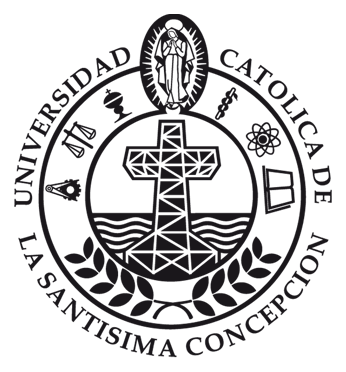 MDD’s  2 - 3 - 4María Belén Quezada CornejoMaría José Verdugo VilchesTeaching Experience IMs. Astrid GuerraNovember, 2016LESSON PLAN 1 (PPP)Adapted from University of SussexREFLECTION LESSON 1The first knowledge I think I need to first prepare a lesson is being able to recognize which problems I and students could have during the lesson itself in terms of content and motivation, and also how to deal with them. Secondly, as teachers, it is necessary that we know techniques and strategies to help students learn during the class and also teach them how to use those strategies on their own so they can extend their use to other contents and subjects.During the lesson I carried out, I could observe that students were motivated to be part of the class since they actively participated in the lead-in and I could noticed they were having fun as were laughing with their classmates. Moreover, what caught my attention was that when we were observing the Communicative Competence classes, some students were reluctant to participate and usually asked questions to the teacher using their L1: Spanish. However, during the tutorials, all of them seemed willing to participate and they always asked me their doubts using the L2: English.When it comes to how I carried pout the class, I am aware that at the beginning I was speaking and explaining them the content much faster than what I had expected. I think it was because of the previous nerves and inexperience, but, as the class went on, I slowed down the pace.As we were checking the use of modals ‘may’ and ‘might’, at the last minute I decided to explicitly explain them the difference and relate it to the images they could see. By the comments they made I could see it was a good decision since they told me that they had not understood how they were different from each other until I told them. Hence, maybe it is useful to include some explicit instruction about meaning and grammar with some specific items.As for future lessons, I think we need to create activities more challenging for them and try to keep them engage to the tutorials, and thus they are motivated to continue coming and learning.LESSON PLAN 2 (PPP)Adapted from University of SussexREFLECTION LESSON 2From the class I observed I can tell that both of us, me and my classmate, need to improve similar aspects, such as giving instructions or making CCQs. I would say that she did not look nervous and was capable of managing the class. When it comes to the students, they seemed interested and motivated to participate and assist to the tutorial class. Moreover, they participated actively and were not reluctant to do the activities my classmate asked them to do. As a ‘negative’ aspect, I think she should have been more prepared in terms of content knowledge: she should have checked certain spellings before starting the class. In addition, the last activity could have been carried out differently in terms of instructions and the procedure itself.As we prepared this class together, I think we both need to improve on preparing more challenging activities for the students, taking into consideration their level of proficiency and how they are expected to perform.School: Universidad Católica de la Santísima Concepción. Class: Communicative Competence Initial II Number of SS: 7Date of lesson:November 8thTime of lesson: 4:20 PMLength of lesson:60 minutesLength of lesson:60 minutesStudent-Teacher’s name:* María José Verdugo V.* María Belén Quezada C.Main Aim: At the end of the lesson students will be able to talk about future expectations when planning a trip, orally and written.  Reference to Planes y Programas (OF, CMO, AE): ………………………………………………………………Main Aim: At the end of the lesson students will be able to talk about future expectations when planning a trip, orally and written.  Reference to Planes y Programas (OF, CMO, AE): ………………………………………………………………Main Aim: At the end of the lesson students will be able to talk about future expectations when planning a trip, orally and written.  Reference to Planes y Programas (OF, CMO, AE): ………………………………………………………………Main Aim: At the end of the lesson students will be able to talk about future expectations when planning a trip, orally and written.  Reference to Planes y Programas (OF, CMO, AE): ………………………………………………………………Main Aim: At the end of the lesson students will be able to talk about future expectations when planning a trip, orally and written.  Reference to Planes y Programas (OF, CMO, AE): ………………………………………………………………Main Aim: At the end of the lesson students will be able to talk about future expectations when planning a trip, orally and written.  Reference to Planes y Programas (OF, CMO, AE): ………………………………………………………………Exponent(s): “I/you/he/she/we/they may…”“I/you/he/she/we/they might…”“I/you/he/she/we/they hope...”“I/you/he/she/we/they wish…”Exponent(s): “I/you/he/she/we/they may…”“I/you/he/she/we/they might…”“I/you/he/she/we/they hope...”“I/you/he/she/we/they wish…”Exponent(s): “I/you/he/she/we/they may…”“I/you/he/she/we/they might…”“I/you/he/she/we/they hope...”“I/you/he/she/we/they wish…”Assumed Knowledge:Pronouns.Singular form.Vocabulary related to travel.Means of transport.Assumed Knowledge:Pronouns.Singular form.Vocabulary related to travel.Means of transport.Assumed Knowledge:Pronouns.Singular form.Vocabulary related to travel.Means of transport.Target Language:   ( Linguistics items use, meaning, form)May: used to say that something is more (very) possible.Might: used to say that something is possible.Hope: to want something to happen and think that it is possible.Wish: to want something to happen even though it is unlikely or impossible.Target Language:   ( Linguistics items use, meaning, form)May: used to say that something is more (very) possible.Might: used to say that something is possible.Hope: to want something to happen and think that it is possible.Wish: to want something to happen even though it is unlikely or impossible.Target Language:   ( Linguistics items use, meaning, form)May: used to say that something is more (very) possible.Might: used to say that something is possible.Hope: to want something to happen and think that it is possible.Wish: to want something to happen even though it is unlikely or impossible.Target Language:   ( Linguistics items use, meaning, form)May: used to say that something is more (very) possible.Might: used to say that something is possible.Hope: to want something to happen and think that it is possible.Wish: to want something to happen even though it is unlikely or impossible.Souvenir /ˌsuːvəˈnɪə/Bus /bʌs/Souvenir /ˌsuːvəˈnɪə/Bus /bʌs/Anticipated Problems                                                                                      …..and SolutionsStudents confuse when to use each expression   →       to provide a clear context when teaching each expression.Low motivation / interesting                               →       to prepare a warm up. Anticipated Problems                                                                                      …..and SolutionsStudents confuse when to use each expression   →       to provide a clear context when teaching each expression.Low motivation / interesting                               →       to prepare a warm up. Anticipated Problems                                                                                      …..and SolutionsStudents confuse when to use each expression   →       to provide a clear context when teaching each expression.Low motivation / interesting                               →       to prepare a warm up. Anticipated Problems                                                                                      …..and SolutionsStudents confuse when to use each expression   →       to provide a clear context when teaching each expression.Low motivation / interesting                               →       to prepare a warm up. Anticipated Problems                                                                                      …..and SolutionsStudents confuse when to use each expression   →       to provide a clear context when teaching each expression.Low motivation / interesting                               →       to prepare a warm up. AidsPPTData projectorStagesProcedureWhat I am going to doWhat Students are going to doWhat I am going to sayInstructions, CCQs, Feedback,etcSkillTime(min)InteractionT-Ss;Ss-Ss;etcLEAD-INSs get in pairs.Ss stand facing each other.S “A” moves randomly and S “B” imitates the movements.Then the S “B” leads the activity and S “A” imitates Find a partner and stand face to face. Decide who is going to be S “A” and “B”.“A” is going to move and “B” is going to imitates A’s moves for a minute.“B” is going to move and “A” is going to imitates “B’s” moves for a minute.Listening5 minutesSs – SsT – Ss**if there is an odd number of students. PRESENTATION- T uses pictures to show the use of the different lexical items by giving context to each expression.- Ss repeat and practice pronunciation. /ʃ/ /tʃ/- T asks CCQs.I may go to the beach this summer.I might go to Brazil next holiday. I hope to find cheap souvenirs to buy. I wish to go to Disneyland.Listening Reading Speaking Writing* 10 minutesT – SsPRACTICET writes on the whiteboard four sentences with a missing word.Ss go to the board and complete sentences with the correct concept.Ss go to the board and complete the sentence with the missing word.“I may go to the beach by bus.” “I might attend the Carnival in Rio de Janeiro”“I hope to  go to Brazil next year”“I wish to go to Brazil someday” ReadingWriting5 minutesT – SsSs - SsPRACTICET presents different images with different means of transport and destination.Ss create sentences by choosing a means of transport and a place using the practised expressions.Elaborate 3 sentences using different means of transport and a destination, also using the learnt expressions.Writing10 minutesTs-SsPRODUCTIONSs write a questionnaire about future expectations related to travelling. (8 min.)Ss ask these questions to their classmates as an interview. (5 min.)Ss present their results in front of the class. (7 min.)Elaborate 5 or 6 questions about future expectation using all the expressions review during the class.Ask these questions to your classmates and then communicate your findings to the class.ListeningWritingSpeaking20 minutesSs - SsSchool: Universidad Católica de la Santísima Concepción. Class: Communicative Competence Initial II Number of SS: 7Date of lesson:November 15thTime of lesson: 4:20 PMLength of lesson:60 minutesStudent-Teacher’s name:* María José Verdugo V.* María Belén Quezada C.Main Aim: At the end of the lesson, students will be able to compare different types of food orally.  Reference to Planes y Programas (OF, CMO, AE): ………………………………………………………………Main Aim: At the end of the lesson, students will be able to compare different types of food orally.  Reference to Planes y Programas (OF, CMO, AE): ………………………………………………………………Main Aim: At the end of the lesson, students will be able to compare different types of food orally.  Reference to Planes y Programas (OF, CMO, AE): ………………………………………………………………Main Aim: At the end of the lesson, students will be able to compare different types of food orally.  Reference to Planes y Programas (OF, CMO, AE): ………………………………………………………………Main Aim: At the end of the lesson, students will be able to compare different types of food orally.  Reference to Planes y Programas (OF, CMO, AE): ………………………………………………………………Exponent(s): more+adj thanadj-er thanThe most+adjThe adj-estExponent(s): more+adj thanadj-er thanThe most+adjThe adj-estExponent(s): more+adj thanadj-er thanThe most+adjThe adj-estAssumed Knowledge:Pronouns.Verb to be.Vocabulary related to food.Adjectives.Assumed Knowledge:Pronouns.Verb to be.Vocabulary related to food.Adjectives.Target Language:   ( Linguistics items use, meaning, form)more+adj / adj-er than: to compare two things or people.The most+adj / adj-est: to compare more than two things or people.Target Language:   ( Linguistics items use, meaning, form)more+adj / adj-er than: to compare two things or people.The most+adj / adj-est: to compare more than two things or people.Target Language:   ( Linguistics items use, meaning, form)more+adj / adj-er than: to compare two things or people.The most+adj / adj-est: to compare more than two things or people.- Acid /asɪd//- Chewy /ˈtʃuːɪ/- Crunchy /ˈkrʌntʃɪ/- Disgusting  /dɪsˈgʌstɪŋ/- Delicious /dɪˈlɪʃəs/- Flavourless /ˈfleɪvəlɪs/- Sweet /swiːt/- Salty /ˈsɔːltɪ/- Tasty  /ˈteɪstɪ/Anticipated Problems                                                                                      …..and SolutionsLow motivation / interesting                               →                           To prepare a warm up.Students arrive late.                                           →                           Wait a few minutes before starting the class.     Anticipated Problems                                                                                      …..and SolutionsLow motivation / interesting                               →                           To prepare a warm up.Students arrive late.                                           →                           Wait a few minutes before starting the class.     Anticipated Problems                                                                                      …..and SolutionsLow motivation / interesting                               →                           To prepare a warm up.Students arrive late.                                           →                           Wait a few minutes before starting the class.     Anticipated Problems                                                                                      …..and SolutionsLow motivation / interesting                               →                           To prepare a warm up.Students arrive late.                                           →                           Wait a few minutes before starting the class.     AidsPPTData projectorFoodScarfs Stages                      Procedure  What I am going to doWhat Students are going to do What I am going to sayInstructions, CCQs, Feedback,etcSkillTime(min)InteractionT-Ss;Ss-Ss;etcLEAD-IN10 Questions: T asks for a volunteer.S stands in front of the class with an image stuck in her/his forehead.S volunteer asks questions in order to guess the image.- Classmates answer only Yes/No.- I need a volunteer to be student “A” and stand in front.- Your classmate has a picture of a famous person on his forehead.- “A” is going make Yes/No questions about the picture for guessing.-You (the class) have to answer Yes or No.- “A” can only ask 10 questions and guess. SpeakingListening5 minutesSs – SsPRESENTATION- T shows a PPT with different comparisons, using images to explain them.- Ss repeat and practice final pronunciation [-er] /ər/ and [est] /ɪst/- T asks CCQs.Gummy bears are chewier than chips.Rice cookies are more flavorless than chocolate.Nutella is the sweetest spread.Lemon is the most acid fruit.Listening SpeakingReadingWritting*10 minutesT – SsPRACTICE- Ss complete a worksheet delivered by the T.- Ss report and discuss their answers with the class.- Complete the words with the missing vowels.- Match the opposite adjectives.- Fill in the gaps with the given adjective using its comparative or superlative form.-You have 10 minutes.ListeningWritingSpeaking10 minutesT – SsSs - SsPRACTICE- T presents different images of food.- Ss create sentences using comparatives and superlatives, by choosing two or more images from the PPT.- Ss report their sentences to the class.- Elaborate 3 sentences using comparatives and superlatives, by choosing two or more of the food images.WritingSpeakingReadingListening8 minutesTs-SsPRODUCTION- T covers Ss’ eyes with scarfs.- Ss eat two different pieces of food.- Ss compare both using the reviewed structures.- Ss uncover their eyes.- In groups, Ss decide which is the most __/ __-est among the eaten food.- I want you to stand and form two groups, “A” and “B”.- I am going to cover “A”’s eyes with these scarves.- Each of you is going to eat two different types of food.-You have to compare them using the learned adjectives.- Now it is the turn of group “B” -Now, I want you to seat with your groups, and decide which of the food you ate is the most __/ __-est.ListeningSpeaking25 minutesT - SsSs - Ss